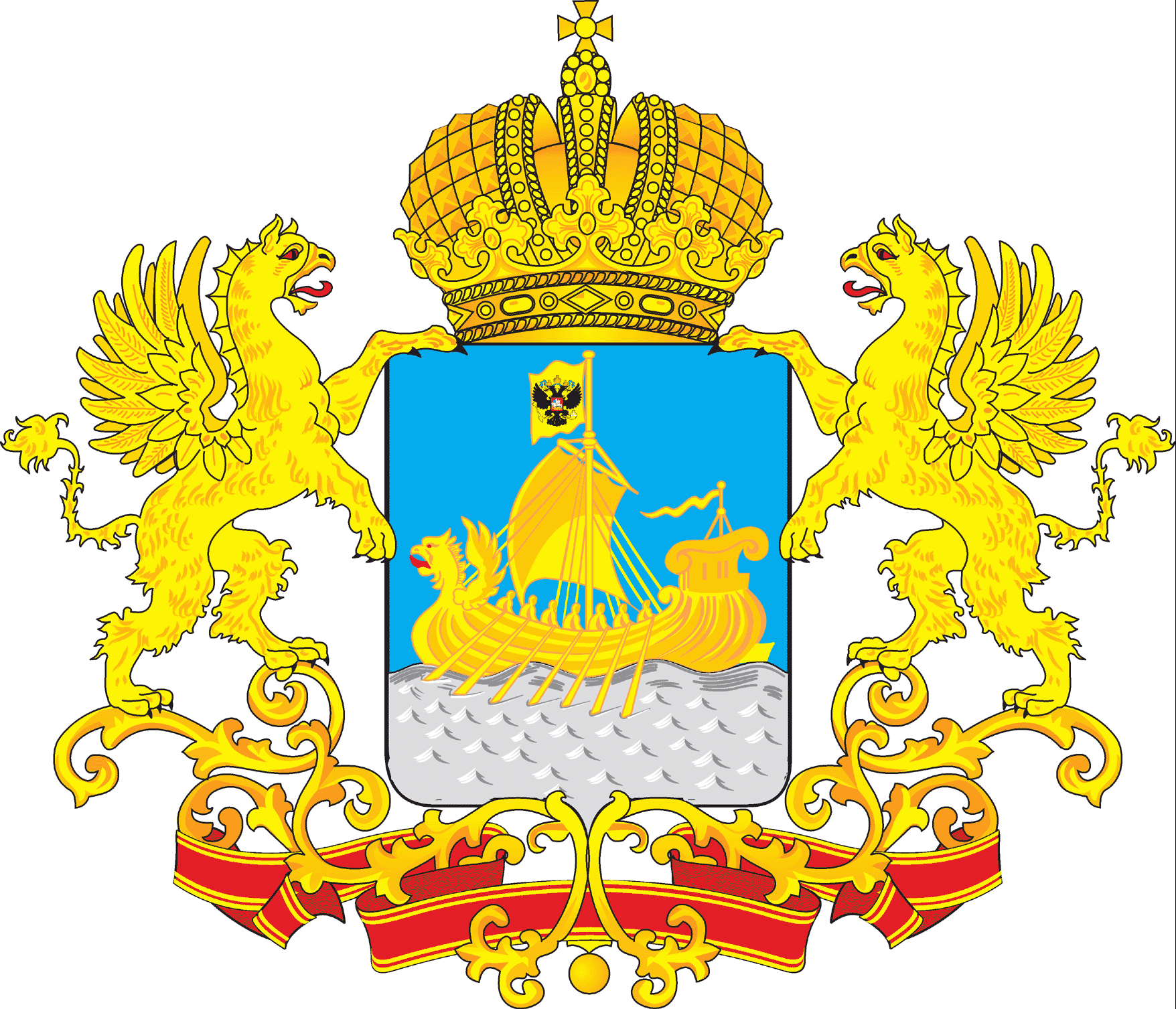 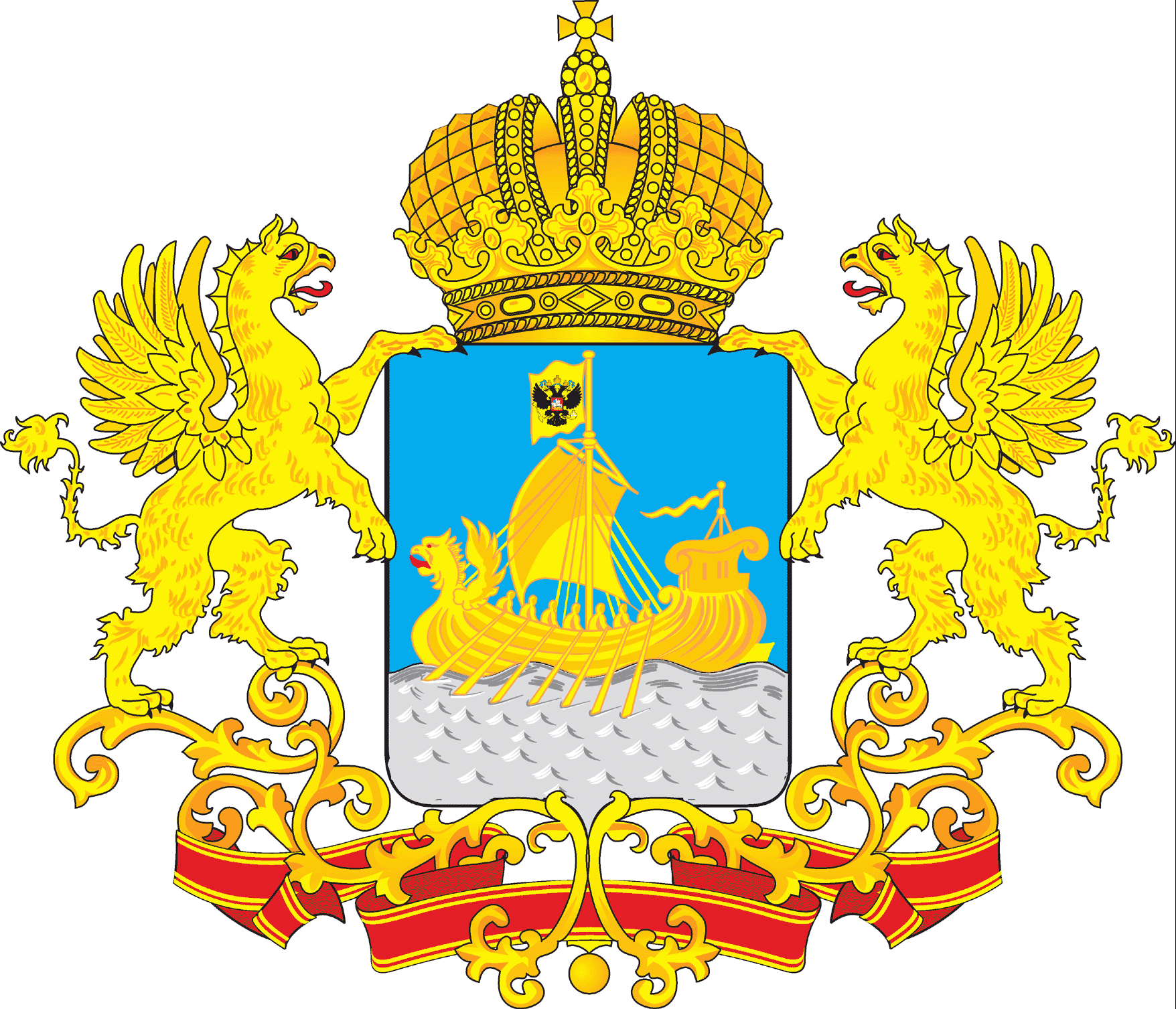 АДМИНИСТРАЦИЯ КОСТРОМСКОЙ ОБЛАСТИП О С Т А Н О В Л Е Н И Еот   «29» октября 2018 года   № 444-аг. КостромаОб утверждении порядка взаимодействия исполнительных органов государственной власти Костромской области, подведомственных им государственных учреждений с организаторами добровольческой (волонтерской) деятельности и добровольческими (волонтерскими) организациямиВ соответствии с Федеральным законом от 11 августа 1995 года              № 135-ФЗ «О благотворительной деятельности и добровольчестве (волонтерстве)»администрация Костромской области ПОСТАНОВЛЯЕТ:1. Утвердить прилагаемый порядок взаимодействия исполнительных органов государственной власти Костромской области, подведомственных им государственных учреждений с организаторами добровольческой (волонтерской) деятельности и добровольческими (волонтерскими) организациями.2. Настоящее постановление вступает в силу со дня его официального опубликования.                                                       Приложение                                                          УТВЕРЖДЕН                                                        постановлением администрации                                                            Костромской области                                                                 от «29» октября 2018 г. № 444-аПОРЯДОКвзаимодействия исполнительных органов государственной власти Костромской области, подведомственных им государственных учреждений с организаторами добровольческой (волонтерской) деятельности и добровольческими (волонтерскими) организациямиГлава 1. Общие положения1. Настоящий Порядок разработан в соответствии с федеральными законами от 19 мая 1995 года № 82-ФЗ «Об общественных объединениях», от 11 августа 1995 года № 135-ФЗ «О благотворительной деятельности и добровольчестве (волонтерстве)», от 12 января 1996 года № 7-ФЗ                           «О некоммерческих организациях», законами Костромской области от                 6 ноября 1997 года №16 «О государственной поддержке молодежных и детских общественных объединений в Костромской области», от                  21 октября 2010 года № 675-4-ЗКО «О молодёжной политике в Костромской области», постановлениями администрации Костромской области от 20 февраля 2013 года № 53-а «О развитии добровольческой (волонтерской) деятельности среди молодежи в Костромской области», от 27 июля 2016 года № 267-а «Об утверждении государственной программы Костромской области «Развитие государственной молодежной политики Костромской области», распоряжением администрации Костромской области от 26 декабря 2016 года № 250-ра «О Стратегии государственной молодежной политики в Костромской области до 2025 года» и другими нормативными правовыми актами Российской Федерации и Костромской области, в целях организации взаимодействия исполнительных органов государственной власти Костромской области, подведомственных им государственных учреждений с организаторами добровольческой (волонтерской) деятельности и добровольческими (волонтерскими) организациями (далее – взаимодействие), а также обеспечения общественного согласия государственных и общественных институтов.2. В настоящем Порядке используются основные понятия, указанные в статьях 1, 5, 6 Федерального закона от 11 августа 1995 года № 135-ФЗ «О благотворительной деятельности и добровольчестве (волонтерстве)».3. Взаимодействие осуществляется в рамках установленных полномочий исполнительных органов государственной власти Костромской области, подведомственных им государственных учреждений, в формах, не противоречащих законодательству Российской Федерации и Костромской области.Глава 2. Цели, задачи и принципы взаимодействия исполнительных органов государственной власти Костромской области, подведомственных им государственных учреждений с организаторами добровольческой (волонтерской) деятельности и добровольческими (волонтерскими) организациями4. Основными целями взаимодействия являются:1) развитие и распространение добровольческой (волонтерской) деятельности в Костромской области;2) популяризация благотворительной деятельности, создание условий для активизации гражданских инициатив, развития гражданского общества в Костромской области.5. Задачи взаимодействия:1) обеспечение эффективного партнерского взаимодействия в сфере развития добровольческой (волонтерской) деятельности в Костромской области;2) содействие деятельности добровольческих (волонтерских) организаций.6. Взаимодействие осуществляется на основе принципов:1) партнерского сотрудничества исполнительных органов государственной власти Костромской области, аппарата администрации Костромской области, органов местного самоуправления муниципальных образований Костромской области, подведомственных им государственных и муниципальных учреждений, иных организаций с добровольческими (волонтерскими) организациями и объединениями;2) поддержки целевых социальных программ добровольческих (волонтерских) организаций и объединений, общественно-гражданских инициатив;3) общественного контроля за реализацией мероприятий внутренней социальной политики Костромской области в соответствии с законодательством Российской Федерации и Костромской области;4) соблюдения нормативных правовых актов Российской Федерации и Костромской области;5) взаимного уважения и партнерства.Глава 3. Организация взаимодействия исполнительных органов государственной власти Костромской области, подведомственных им государственных учреждений с организаторами добровольческой (волонтерской) деятельности и добровольческими (волонтерскими) организациями7. Взаимодействие исполнительных органов государственной власти Костромской области, подведомственных им государственных учреждений с организаторами добровольческой (волонтерской) деятельности и добровольческими (волонтерскими) организациями может быть инициировано каждой из сторон (далее – инициатор, получатель).8. С целью организации взаимодействия инициатор формирует предложение о сотрудничестве (далее - предложение) и направляет его получателю.9. Предложение включает:1) фамилию, имя, отчество (при наличии) и контактные данные его руководства и представителей;2) сведения о государственной регистрации (для юридических лиц);3) адрес официального сайта в информационно-телекоммуникационной сети «Интернет»;4) перечень предлагаемых к осуществлению им видов деятельности с их описанием. 10. Получатель в течение 20 рабочих дней со дня получения предложения:1) рассматривает предложение;2) выносит решение об одобрении предложения или отклонении предложения, которое оформляется письмом получателя и направляется инициатору в течение 1 рабочего дня со дня принятия решения. В случае отклонения предложения в письме указываются мотивы принятого решения. 11. Конкретные формы взаимодействия, а также виды добровольческой (волонтерской) деятельности определяются соглашением о взаимодействии между исполнительным органом государственной власти Костромской области, подведомственным ему государственным учреждением с организаторами добровольческой (волонтерской) деятельности и добровольческими (волонтерскими) организациями (далее - соглашение).12. Соглашение заключается в течение 14 рабочих дней со дня принятия решения об одобрении предложений.13. Соглашение должно соответствовать требованиям федерального и регионального законодательства и предусматривать установление, с учетом специфики осуществляемой добровольческой деятельности, целей совместной деятельности, в том числе: 1) дату и место заключения соглашения;2) стороны и основание заключения соглашения;3) предмет соглашения;4) виды реализации добровольческой (волонтерской) деятельности;5) права организатора добровольческой (волонтерской) деятельности и добровольческой (волонтерской) организации;6) обязанности организатора добровольческой (волонтерской) деятельности и добровольческой (волонтерской) организации, в том числе:представлять исполнительному органу государственной власти Костромской области, подведомственному ему государственному учреждению список добровольцев (волонтеров) и привлеченных специалистов;обеспечить соблюдение требований в отношении конфиденциальной информации, ставшей известной в результате исполнения соглашения, в соответствии с законодательством Российской Федерации и Костромской области;обеспечить соблюдение правовых норм, регламентирующих работу исполнительного органа государственной власти Костромской области, подведомственного ему государственного учреждения, в том числе правил внутреннего распорядка;согласовывать с исполнительным органом государственной власти Костромской области, подведомственным ему государственным учреждением план проведения добровольческих (волонтерских) мероприятий;представлять по обращению исполнительного органа государственной власти Костромской области, подведомственного ему государственному учреждения информацию о промежуточных и итоговых выполненных работах, мероприятий;своевременно информировать исполнительный орган государственной власти Костромской области, подведомственное ему государственное учреждение о проблемах, возникающих при исполнении соглашения;7) права исполнительного органа государственной власти Костромской области, подведомственного ему государственного учреждения;8) обязанности исполнительного органа государственной власти Костромской области, подведомственного ему государственного учреждения, в том числе:обеспечить предоставление возможности и условий для осуществления добровольческой (волонтерской) деятельности в установленный период времени;своевременно информировать организатора добровольческой (волонтерской) деятельности и добровольческую (волонтерскую) организацию о проблемах и затруднениях, возникающих при исполнении соглашения;информировать организатора добровольческой (волонтерской) деятельности и добровольческую (волонтерскую) организацию об ограничениях и рисках, связанных с осуществлением добровольческой (волонтерской) деятельности, правовых нормах, регламентирующих работу исполнительного органа государственной власти Костромской области, подведомственного ему государственного учреждения;9) ответственность сторон;10) порядок осуществления контроля за соблюдением условий соглашения;11) порядок разрешения споров;12) срок действия соглашения;13) порядок и срок вступления в силу соглашения, включая дату начала выполнения обязанностей;14) основания и порядок внесения изменений и дополнений в условия соглашения, расторжения соглашения;15) реквизиты и подписи сторон.14. Исполнительные органы государственной власти Костромской области, подведомственные им государственные учреждения осуществляют поддержку добровольческой (волонтерской) деятельности в формах, предусмотренных федеральными законами от 19 мая 1995 года            № 82-ФЗ «Об общественных объединениях», от 11 августа 1995 года                 № 135-ФЗ «О благотворительной деятельности и добровольчестве (волонтерстве)», от 12 января 1996 года № 7-ФЗ «О некоммерческих организациях», законами Костромской области от 6 ноября 1997 года № 16 «О государственной поддержке молодежных и детских общественных объединений в Костромской области», от 21 октября 2010 года                           № 675-4-ЗКО «О молодёжной политике в Костромской области», постановлениями администрации Костромской области от 20 февраля     2013 года № 53-а «О развитии добровольческой (волонтерской) деятельности среди молодежи в Костромской области», от 27 июля             2016 года № 267-а «Об утверждении государственной программы Костромской области «Развитие государственной молодежной политики Костромской области», распоряжением администрации Костромской области от 26 декабря 2016 года № 250-ра «О Стратегии государственной молодежной политики в Костромской области до 2025 года» и другими нормативными правовыми актами Российской Федерации и Костромской области.______________Губернатор областиС. Ситников 